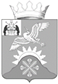 Российская ФедерацияНовгородская областьДУМА Батецкого муниципального районаР Е Ш Е Н И ЕО безвозмездной передаче здания клуба из муниципальной собственности Батецкого муниципального района в муниципальную собственность сельского поселенияПринято Думой Батецкого муниципального района 17  сентября 2019 годаВ соответствии со статьей 51 Федерального закона от 6 октября 2003 года                         № 131-ФЗ «Об общих принципах организации местного самоуправления в Российской Федерации», Положением об управлении муниципальным имуществом в Батецком муниципальном районе от 07.03.206 № 38-РД, Дума Батецкого муниципального районаРЕШИЛА:1. Передать безвозмездно из муниципальной собственности Батецкого муниципального района в собственность Администрации Мойкинского сельского поселения здание клуба с кадастровым номером 53:01:0000000:304 общей площадью 265,3 кв. метров, расположенное по адресу: Новгородская область, Батецкий район, Мойкинское сельское поселение, д. Мойка,                           ул. Центральная, д.48. 2. Настоящее решение вступает в силу со дня, следующего за днем его официального опубликования. 3. Опубликовать решение в муниципальной  газете «Батецкий вестник» и разместить на официальном  сайте Администрации Батецкого муниципального района в информационно-телекоммуникационной сети «Интернет».п.Батецкий17 сентября 2019 года№ 283-РДГлава Батецкого муниципального района                                      В.Н.ИвановПредседатель Думы Батецкого         муниципального района                     В.Н. Бабаркина